.Intro: 32 temps[1 – 8] R TOE STRUT, L TOE STRUT, ¼ JAZZ BOX R, L TOE STRUT, R TOE STRUT, ¼ JAZZ BOX L[9 – 16] R ROCKING CHAIR, R CROSS L SIDE ROCK, ¼ SYNCOPATED WEAVE L[17 – 24] L SIDE ROCK, L CROSS SHUFFLE, R MAMBO FORWARD, L MAMBO BACK,[25 – 32] ½ TURN PADDLE L, STEP TOGETHER X2(Sur les comptes 5 à 8 , vous pouvez faire des “shimmy “ou des “ body bumps” )TAG : Sur le 6ème mur, après 16 tempsSource :COPPERKNOB - Traduction Maryloo  -  maryloo.win68@gmail.com -  WEBSITE : www.line-for-fun.comMil Horas (fr)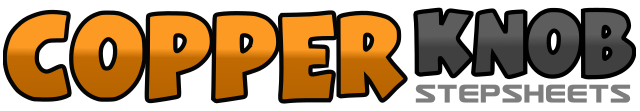 .......Compte:32Mur:4Niveau:Novices confirmés.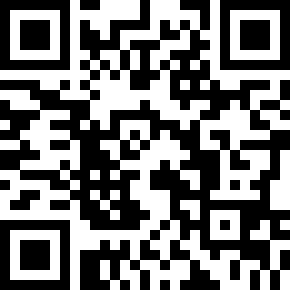 Chorégraphe:Rebecca Lee (MY) - Juillet 2019Rebecca Lee (MY) - Juillet 2019Rebecca Lee (MY) - Juillet 2019Rebecca Lee (MY) - Juillet 2019Rebecca Lee (MY) - Juillet 2019.Musique:Mil Horas - Danny RomeroMil Horas - Danny RomeroMil Horas - Danny RomeroMil Horas - Danny RomeroMil Horas - Danny Romero........1&2&Touch /pointe PD avant, abaisser le talon D, Touch /pointe PG avant, abaisser le talon G (12:00)3&4Cross PD devant PG, PG arrière, ¼ de tour à D et  PD côté D (3:00)5&6&Touch /pointe PG avant, abaisser le talon G, touch /pointe PD avant, abaisser le  talon  D( 3:00)7&8Cross PG devant PD, PD arrière, 3/8ème de tour à G, PG côté G ( 10:30)1&2&Rock PD avant, revenir sur le PG, rock PD arrière, revenir sur PG ( 10:30)3&4Cross PD devant PG , 1/8ème de tour à D( 12.00) et rock PG côté G, revenir sur PD  (1.:30)5&6Cross  PG devant, 1/8ème de tour à G et PD côté D, PG arrière,( 10:30)7&8PD arrière,1/8ème de tour à G et PG côté G, PD avant ( 7:30)1&2Rock PG côté G, revenir sur PD, cross PG devant PD  (6:00)&3&4PD côté D, cross PG devant PD, PD côté D, cross PG devant PD (6:00)5&6Rock  PD avant, revenir sur PG, PD à côté du PG ( 6:00)7&8Rock PG arrière, revenir sur PD, PG à côté du PD ( 6:00)1,21/8ème de tour à G et touch/pointe PD côté D, 1/8ème de tour à G et touch/pointe PD côté D (3:00)3,41/8ème de tour à G et touch/pointe PD côté D,1/8ème de tour à G et touch/pointe PD côté D (9:00)5,6Press PD côté D, PD à côté du PG ( 9:00)7,8Press PG côté G, PG à côté du PD ( 9:00)13/8 éme de tour à D, stomp PG côté G ( 3:00)2,3,4Lever le bras G lentement ( 3:00)